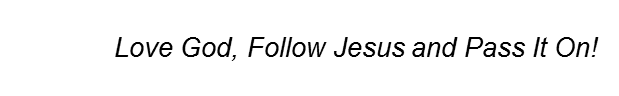 MEMBER’S INFORMATIONMEMBER’S INFORMATIONMEMBER’S INFORMATIONMEMBER’S INFORMATIONMEMBER’S INFORMATIONLast NameFirst NameDate of BirthDate of BirthDate of MembershipSpouse’s Last NameSpouse’s First NamSpouse’s DOBSpouse’s DOBDate of MembershipStreet AddressStreet AddressStreet AddressStreet AddressStreet AddressCityStateZip CodeZip CodeZip CodePhone: WorkHomeMobileMobileOtherDate of Wedding AnniversaryEmail Address(es)*Email Address(es)*Email Address(es)*Email Address(es)*   I am receiving the Newsletter: ___Yes   ___No                                 By:  ___POST   __EMAIL      I would like to receive the Newsletter:  ___Yes  ___No                     By:  ___POST   __EMAIL  *Please circle the email address(es) to which we should send the newsletter     I am receiving the Newsletter: ___Yes   ___No                                 By:  ___POST   __EMAIL      I would like to receive the Newsletter:  ___Yes  ___No                     By:  ___POST   __EMAIL  *Please circle the email address(es) to which we should send the newsletter     I am receiving the Newsletter: ___Yes   ___No                                 By:  ___POST   __EMAIL      I would like to receive the Newsletter:  ___Yes  ___No                     By:  ___POST   __EMAIL  *Please circle the email address(es) to which we should send the newsletter     I am receiving the Newsletter: ___Yes   ___No                                 By:  ___POST   __EMAIL      I would like to receive the Newsletter:  ___Yes  ___No                     By:  ___POST   __EMAIL  *Please circle the email address(es) to which we should send the newsletter     I am receiving the Newsletter: ___Yes   ___No                                 By:  ___POST   __EMAIL      I would like to receive the Newsletter:  ___Yes  ___No                     By:  ___POST   __EMAIL  *Please circle the email address(es) to which we should send the newsletter  Dependents - Living IN Your Home  (adult children NOT living in your home need to fill out a separate form) Dependents - Living IN Your Home  (adult children NOT living in your home need to fill out a separate form) Dependents - Living IN Your Home  (adult children NOT living in your home need to fill out a separate form) Dependents - Living IN Your Home  (adult children NOT living in your home need to fill out a separate form) Dependents - Living IN Your Home  (adult children NOT living in your home need to fill out a separate form) 1. First Name/Last Nameemail address (if different from above)email address (if different from above)email address (if different from above)email address (if different from above)ooDate of BirthDate of Membership (if confirmed)Date of Membership (if confirmed)Male	or	FemaleMale	or	Female2. First Name/Last Nameemail address (if different from above)email address (if different from above)email address (if different from above)email address (if different from above)ooDate of BirthDate of Membership (if confirmed)Date of Membership (if confirmed)Male	or	FemaleMale	or	Female3. First Name/Last Nameemail address (if different from above)email address (if different from above)email address (if different from above)email address (if different from above)ooDate of BirthDate of Membership (if confirmed)Date of Membership (if confirmed)Male	or	FemaleMale	or	Female4. First Name/Last Nameemail address (if different from above)email address (if different from above)email address (if different from above)email address (if different from above)ooDate of BirthDate of Membership (if confirmed)Date of Membership (if confirmed)Male	or	FemaleMale	or	FemalePlease Note: Your work phone will not be included in the Church Directory but will ONLY be used for emergency purposes such as a church service cancellation. If you do not have a home/land line phone then your Mobile phone will be used as your primary contact number.Please turn your application back into the Church Secretary when you’re finished. Thank you and God Bless you.Please Note: Your work phone will not be included in the Church Directory but will ONLY be used for emergency purposes such as a church service cancellation. If you do not have a home/land line phone then your Mobile phone will be used as your primary contact number.Please turn your application back into the Church Secretary when you’re finished. Thank you and God Bless you.Please Note: Your work phone will not be included in the Church Directory but will ONLY be used for emergency purposes such as a church service cancellation. If you do not have a home/land line phone then your Mobile phone will be used as your primary contact number.Please turn your application back into the Church Secretary when you’re finished. Thank you and God Bless you.Please Note: Your work phone will not be included in the Church Directory but will ONLY be used for emergency purposes such as a church service cancellation. If you do not have a home/land line phone then your Mobile phone will be used as your primary contact number.Please turn your application back into the Church Secretary when you’re finished. Thank you and God Bless you.Please Note: Your work phone will not be included in the Church Directory but will ONLY be used for emergency purposes such as a church service cancellation. If you do not have a home/land line phone then your Mobile phone will be used as your primary contact number.Please turn your application back into the Church Secretary when you’re finished. Thank you and God Bless you.